Søknad om tilskudd fra Nærings- og fiskeridepartementet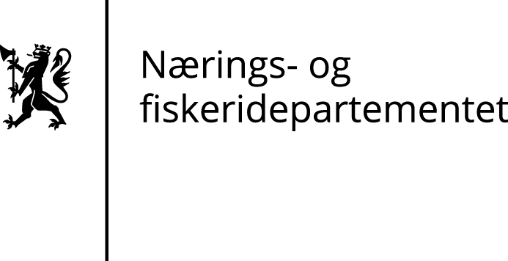 	Søknadsskjema for tilskudd til kommunale tiltak som tilrettelegger for at ungdom kan skaffe seg erfaring i fiskeriyrket. SISTE SØKNADSFRIST 28. FEBRUAR 2024Søknaden sendes elektronisk til postmottak@nfd.dep.noGjelder saksnummer 23/8174Søknadsskjema: Tilskudd til kommunale ungdomsfiskeprosjektOpplysninger om tiltaket Hvor skal tiltaket gjennomføres? (kommune, fylke):Samlet søknadsbeløp: Om søkerOm søkerOm søkerOm søkerKontaktinformasjonKontaktinformasjonKontaktinformasjonKontaktinformasjonNavn:Navn:Navn:Navn:Adresse:Adresse:Adresse:Adresse:Postnummer:Postnummer:Poststed:Poststed:Telefon:Telefon:E-post:E-post:Kontaktperson:Kontaktperson:Kontaktperson:Kontaktperson:Beskrivelse av tiltaketBeskrivelse av tiltaketBeskrivelse av tiltaketBeskrivelse av tiltaketBeskrivelse av tiltaket så detaljert som mulig (hva, hvem, hvor, når, antall etc.). Beskriv  hvordan tiltaket møter kriteriene som er satt for tildeling av midler. Beskrivelse av tiltaket så detaljert som mulig (hva, hvem, hvor, når, antall etc.). Beskriv  hvordan tiltaket møter kriteriene som er satt for tildeling av midler. Beskrivelse av tiltaket så detaljert som mulig (hva, hvem, hvor, når, antall etc.). Beskriv  hvordan tiltaket møter kriteriene som er satt for tildeling av midler. Beskrivelse av tiltaket så detaljert som mulig (hva, hvem, hvor, når, antall etc.). Beskriv  hvordan tiltaket møter kriteriene som er satt for tildeling av midler. Kort om samarbeidspartnere og deres bidrag i tiltaket.Kort om samarbeidspartnere og deres bidrag i tiltaket.Kort om samarbeidspartnere og deres bidrag i tiltaket.Kort om samarbeidspartnere og deres bidrag i tiltaket.GjennomføringsplanPlanen skal gi en oversikt over planlagte aktiviteter i tiltaket med så konkret tidspunkter som mulig.GjennomføringsplanPlanen skal gi en oversikt over planlagte aktiviteter i tiltaket med så konkret tidspunkter som mulig.GjennomføringsplanPlanen skal gi en oversikt over planlagte aktiviteter i tiltaket med så konkret tidspunkter som mulig.MålMålMålHvor mange deltakere vil tiltaket nå ut til?Hvor mange deltakere vil tiltaket nå ut til?Hvor mange deltakere vil tiltaket nå ut til?Forventede resultater. Hva vil de målbare virkningene av prosjektet være?Forventede resultater. Hva vil de målbare virkningene av prosjektet være?Forventede resultater. Hva vil de målbare virkningene av prosjektet være?Budsjett og finansieringsplanHvordan skal prosjektet finansieres?Budsjett og finansieringsplanHvordan skal prosjektet finansieres?Budsjett og finansieringsplanHvordan skal prosjektet finansieres?Totale kostnaderTotale kostnaderTotale kostnader÷ Egenandel÷ Egenandel÷ Egenandel÷ Andel finansiert av samarbeidspartner(e)÷ Andel finansiert av samarbeidspartner(e)÷ Andel finansiert av samarbeidspartner(e)= Søknadsbeløp fra NFD= Søknadsbeløp fra NFD= Søknadsbeløp fra NFDTilleggsopplysningerTilleggsopplysningerTilleggsopplysningerVedleggList opp eventuelle vedlegg som legges ved søknadskjemaet.VedleggList opp eventuelle vedlegg som legges ved søknadskjemaet.VedleggList opp eventuelle vedlegg som legges ved søknadskjemaet.Dato og bekreftelseDato og bekreftelseDato og bekreftelseSted og datoUnderskrift (ev. elektronisk sign) Underskrift (ev. elektronisk sign) 